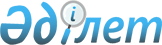 О внесении изменений в решение Ескельдинского районного маслихата от 30 января 2018 года № 25-165 "Об утверждении Правил оказания социальной помощи, установления размеров и определения перечня отдельных категорий нуждающихся граждан Ескельдинского района"
					
			Утративший силу
			
			
		
					Решение Ескельдинского районного маслихата Алматинской области от 29 июля 2022 года № 32-110. Зарегистрировано в Министерстве юстиции Республики Казахстан 8 августа 2022 года № 29048. Утратило силу решением Ескельдинского районного маслихата области Жетісу от 6 декабря 2023 года № 16-50
      Сноска. Утратило силу решением Ескельдинского районного маслихата области Жетісу от 06.12.2023 № 16-50 (вводится в действие по истечении десяти календарных дней после дня его первого официального опубликования).
      Ескельдинский районный маслихат РЕШИЛ:
      1. Внести в решение Ескельдинского районного маслихата "Об утверждении Правил оказания социальной помощи, установления размеров и определения перечня отдельных категорий нуждающихся граждан Ескельдинского района" от 30 января 2018 года № 25-165 (зарегистрирован в Реестре государственной регистрации нормативных правовых актов под № 4529) следующие изменения :
      в Правилах оказания социальной помощи, установления размеров и определения перечня отдельных категорий нуждающихся граждан Ескельдинского района:
      пункт 7 изложить в новой редакции:
      "7. Социальная помощь оказывается отдельным категориям нуждающихся граждан оказавшимся в трудной жизненной ситуации единовременно и (или) периодически (ежемесячно):
      1) гражданам (семьям), пострадавшим вследствие стихийного бедствия или пожара по месту возникновения стихийного бедствия или пожара, состоящим на постоянной регистрации без учета среднедушевого дохода:
      в случае причинения вреда его имуществу (при наличии подтверждающего документа) единовременно в размере 200 (двести) месячных расчетных показателей;
      Срок обращения за социальнной помощью при наступлении трудной жизненной ситуации вследствие стихийного бедствия или пожара – три месяца.
      2) лицам, освобожденным из мест лишения свободы единовременно в размере – 5 (пять) месячных расчетных показателей;
      лицам, состоящих на учете службы пробации единовременно в в размере – 5 (пять) месячных расчетных показателей;
      3) лицам (семьям) признанным находящимся в трудной жизненной ситуации, в том числе ограничение жизнедеятельности вследствие социально значимых заболеваний и заболеваний, представляющих опасность для окружающих:
      лицам, состоящим на диспансерном учете с заболеванием туберкулез ежемесячно без учета среднедушевого дохода в размере 5 (пять) месячных расчетных показателей;
      родителям или иным законным представителям детей, инфицированных вирусом иммунодефицита человека состоящих на диспансерном учете ежемесячно без учета среднедушевого дохода 2 (два) кратных размера величины прожиточного минимума, установленного Законом Республики Казахстан о республиканском бюджете на соответствующий финансовый год;
      4) семьям, дети которых воспитываются и обучаются в дошкольных организациях образования, у которых среднедушевой доход не превышает 70-ти процентного порога в кратном отношении к прожиточному минимуму по области ежемесячно - в размере 5 (пяти) месячных расчетных показателей. 
      5) дети-сироты и дети оставшиеся без попечения родителей обучающиеся на дневных отделениях в организациях высшего, технического и профессионального, после среднего образования Республики Казахстан без учета доходов, малообеспеченные семьи, имеющие в составе обучающихся детей на дневных отделениях в организациях высшего, технического и профессионального, после среднего образования Республики Казахстан, со среднедушевым доходом, не превышающим величину прожиточного минимума, установленного по области, предшествовавшем кварталу обращения за назначением социальной помощи - 500 месячных расчетных показателей в пределах средств, предусмотренных бюджетом на текущий финансовый год;
      2. Настоящее решение вводятся в действие по истечении десяти календарных дней после дня их первого официального опубликования.
					© 2012. РГП на ПХВ «Институт законодательства и правовой информации Республики Казахстан» Министерства юстиции Республики Казахстан
				
      Секретарь Ескельдинского районного маслихата

К. Сатанов
